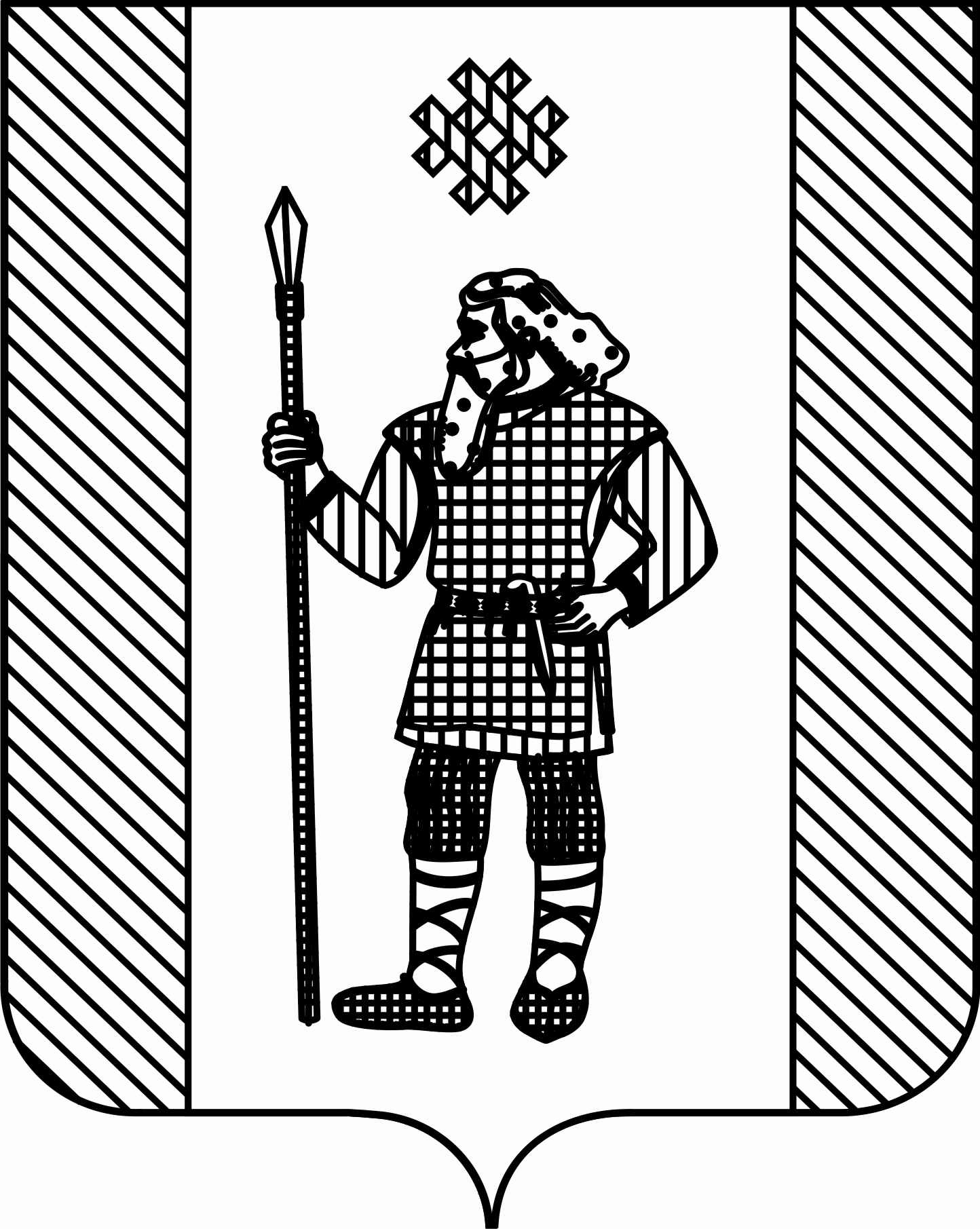 ДУМАКУДЫМКАРСКОГО МУНИЦИПАЛЬНОГО ОКРУГАПЕРМСКОГО КРАЯР Е Ш Е Н И Е03.08.2022	       № 70 О назначении старосты поселка Весёлый Мыс Кудымкарского муниципального округа Пермского краяРуководствуясь ст. 27.1 Федерального закона от 06 октября 2003 г. №131-ФЗ «Об общих принципах организации местного самоуправления в Российской Федерации», ст. 15 Устава Кудымкарского муниципального округа Пермского края, решениями Думы Кудымкарского муниципального округа Пермского края от 29.04.2020 № 63 «Об утверждении Положения о сходе граждан в Кудымкарском муниципальном округе Пермского края», от 29.04.2020 № 64 «Об утверждении Положения о старосте сельского населенного пункта в Кудымкарском муниципальном округе Пермского края», на основании протокола схода граждан поселка Веселый Мыс от 07.07.2022 № 1, Дума Кудымкарского муниципального округа Пермского краяРЕШАЕТ:1. Назначить Четина Вячеслава Петровича старостой посёлка Весёлый Мыс Кудымкарского муниципального округа Пермского края.2. Рекомендовать администрации Кудымкарского муниципального округа Пермского края вручить Четину Вячеславу Петровичу удостоверение старосты.3. Опубликовать настоящее решение в газете «Иньвенский край» и разместить на официальном сайте администрации Кудымкарского муниципального округа Пермского края в информационно-телекоммуникационной сети Интернет.4. Настоящее решение вступает в силу после его официального опубликования в газете «Иньвенский край».Председатель ДумыКудымкарского муниципальногоокруга Пермского краяМ.А. ПетровИ.о. главы муниципального округа – главы администрации Кудымкарского муниципального округа Пермского краяО.А. Четина